Методика проведения педагогической диагностики 

и комплект диагностических материалов, определяющих готовность детей к обучению в школе (Л.Е. Журова, Е.Э. Кочурова)


Педагогическая диагностика готовности к школьному обучению заключается в проверке сформированности предпосылок к овладению грамотой и математикой. При этом не нужно выяснять умения читать, писать, считать, то есть проверять те предметные знания и умения, обучение которым предусмотрено в 1-м классе. Предлагаемые для определения готовности детей к школе задания максимально учитывают особенности и возможности 6-летних детей, обеспечивают адекватное понимание детьми их содержания, опираются на имеющийся у них реальный опыт, не зависят от уровня навыков чтения и письма.


В ходе педагогической диагностики проверяется:
состояние пространственного восприятия;
состояние зрительного восприятия;
состояние моторики и зрительно-моторных координаций;
умение проводить классификацию и выделять признаки, по которым она произведена.
наличие интуитивных дочисловых представлений;
овладение представлениями, лежащими в основе счета; самим счетом (в пределах 6), представлениями об операциях сложения и вычитания;
умение сравнивать два множества по числу элементов;
развитие фонематического слуха и восприятия;
сформированность предпосылок к успешному овладению звуковым анализом и синтезом;

Предлагаемая педагогическая диагностика включает в себя два взаимосвязанных этапа. Первый этап – групповое обследование, в ходе которого дети работают на предложенных им листах.


Групповая работа включает в себя обследование:

– состояния зрительного восприятия, мелкой моторики и зрительно-моторных координаций (задание 1);

– уровня пространственных представлений (задания 2, 4);

– умения классифицировать предметы, выделять признак, по которому проведена классификация (задание 6);

– умения сравнить два множества по числу элементов и выполнить задание в точном соответствии с инструкцией (задание 5);

– умения выбирать и выполнять операции сложения и вычитания и переходить от числа к конечному множеству предметов (задание 3);

– сформированности предпосылок к успешному овладению звуковым анализом (задания 7, 8).


Индивидуальное обследование включает в себя задания, предлагаемые детям, допустившим ошибки в ходе выполнения группового обследования:

– уточнение умения сравнивать множества по числу элементов – уточнение задания 5 первого этапа (задание 5-И);

– выявление умения производить классификацию – уточнение задания 6 первого этапа (задание 6-И);

– уточнение уровня развития фонематического слуха и восприятия – уточнение задания 7 (задания 7-И-1, 7-И-2);

– определение сформированности предпосылок к успешному овладению звуковым анализом и синтезом – уточнение задания 8 (задание 8-И);


Результаты диагностического обследования каждого ребенка (как его групповой, так и индивидуальной формы) заносятся в бланк обследования класса. На вертикальной оси приводятся фамилии детей и баллы за выполнение каждого задания. На горизонтальной – номера диагностических заданий: 1 – уровень развития зрительного восприятия, мелкой моторики и зрительно-моторных координаций; 2 – уровень развития пространственных представлений; 3 – уровень умения выбрать и выполнить операции сложения и вычитания и перейти от числа к конечному множеству предметов; 4 – уровень сформированности интуитивных топологических представлений; 5 – уровень умения сравнивать два множества по числу элементов; 6 – умение провести классификацию; 7 – уровень развития фонематического слуха и восприятия; 8 – сформированность предпосылок к овладению звуковым анализом и синтезом.

I этап – фронтальное обследование

Задание 1

Цель: Выявить умение передавать форму фигуры (вычерчивать равную или подобную фигуру, соблюдая пропорции между элементами фигуры). Кроме этого, задание позволяет судить о твердости руки ребенка, умении рисовать прямолинейные отрезки, рисовать углы, не округляя их (определение уровня развития зрительного восприятия, мелкой моторики и зрительно-моторных координаций).


Текст задания. Посмотрите сюда (указывается рисунок к заданию). Здесь вы будете выполнять задание. Внутри маленькой рамочки вы видите фигуру. Рассмотрите ее на своих листах. Возьмите карандаш. Нарисуйте похожую фигуру в большой рамочке (учитель обводит указкой большую рамочку).





Оценка выполнения задания:

3 балла – изображена подобная или равная фигура, пропорции между элементами фигуры в основном сохранены;

2 балла – изображена подобная или равная фигура, пропорции слегка изменены, но не все углы прямые, не везде соблюдается параллельность линий. Этот же балл ставится, если общая форма фигуры схвачена хорошо, но пропорции между элементами фигуры существенно изменены, однако все углы прямые и параллельность соблюдена;

1 балл – существенно изменены пропорции между элементами фигуры; общая форма фигуры схвачена плохо;

0 баллов – не схвачена общая форма фигуры, но изображена какая-то замкнутая линия.


В случае, если фигура изображена нетвердой рукой, ставится значок "–" в дополнение к баллу.


Задание 2

Цель: Выявление умения ориентироваться на плоскости (влево, вправо, вверх, вниз). Вместе с тем проверяется умение пересчитывать клеточки (определение уровня уровень развития пространственных представлений).

Текст задания. Задание будете выполнять на клетчатой бумаге (указывается место для выполнения задания).




1. Возьмите красный карандаш, отсчитайте от черной клеточки вправо четыре клеточки и пятую закрасьте красным карандашом.


2. Возьмите синий карандаш. От красной клетки отступите вниз через две клеточки и третью закрасьте синим карандашом.


3. Возьмите зеленый карандаш и клеточку, расположенную слева от синей и через одну клеточку от нее, закрасьте зеленым карандашом.


4. Возьмите желтый карандаш. Отсчитайте от зеленой клетки вверх пять клеток и шестую закрасьте желтым карандашом. 


Оценка выполнения задания:

3 балла – все выполнено верно;

2 балла – выполнено верно 2–3 пункта задания;

1 балл – выполнен верно только 1 пункт задания (допущены ошибки в направлении, счете, начале отсчета);

0 баллов – задание не выполнено.

В случае, если клетки плохо раскрашены, в дополнение к баллу ставится "–".


Задание 3

Цель: Выявление умения выбрать и выполнить операцию сложения и вычитания; соответственно правильному пониманию текста задачи, перейти от числа к соответствующему конечному множеству предметов (кружков, квадратов). Определяется уровень умения выбрать и выполнить операции сложения и вычитания и перейти от числа к конечному множеству предметов.


Текст задания. Здесь вы будете выполнять третье задание (указывается место для выполнения задания).

Посмотрите на свои листки. Послушайте задание.


1. На полянке играют 3 девочки и 2 мальчика. Сколько детей играют на полянке? Нарисуйте столько кружков, сколько детей играют на полянке. (Текст задачи можно повторить.)

2. В машине ехали 6 человек. Двое вышли из машины. Рядом с кругами нарисуйте столько квадратов, сколько человек осталось в машине. (Текст задачи можно повторить.)


Оценка выполнения задания:

3 балла – выполнены верно обе задачи;

2 балла – одна задача выполнена верно, есть попытка решать вторую задачу, но число кружков или квадратов неверное;

1 балл – выполнена верно только одна задача, попыток выполнить вторую задачу нет;

0 баллов – есть попытка решить одну задачу, но число кружков или квадратов неверное.


Задание 4

Цели: Выявление интуитивных топологических представлений, понимания терминов "внутри", "вне"; выявление способности правильно понимать высказывание, например: "Отметьте точку внутри квадрата, но вне круга". Определение уровня сформированности интуитивных топологических представлений.

Текст задания. Посмотрите на доску (учитель чертит на доске треугольник). Я начертил треугольник (отмечает точку внутри треугольника). Я отметил точку внутри треугольника (отмечает точку вне треугольника). Я отметил точку вне треугольника. Теперь посмотрите на этот чертеж (указывается чертеж к заданию). На своих листках найдите круг, найдите квадрат.





1. Возьмите синий карандаш и отметьте точку внутри круга, но вне квадрата.

2. Возьмите красный карандаш и отметьте точку внутри квадрата, но вне круга.

3. Возьмите зеленый карандаш и отметьте точку, которая была бы расположена и внутри круга, и внутри квадрата.

4. Возьмите простой карандаш и отметьте точку, которая расположена и вне круга и вне квадрата".


Оценка выполнения задания:

3 балла – все выполнено верно;

2 балла – выполнено верно 2–3 пункта задания;

1 балл – выполнен верно только 1 пункт задания;

0 баллов – задание не выполнено.


Задание 5

Цели. Выявление умения сравнивать множества по числу элементов; выявление способа сравнения двух множеств по числу элементов (вне зависимости от навыка счета).


Текст задания. Найдите у себя на листках рисунок, на котором изображены круги и треугольники (указывается рисунок к заданию). Чего больше: кругов или треугольников? Если кругов больше, то нарисуйте рядом еще один круг. Если треугольников больше, то нарисуйте еще один треугольник.



Оценка выполнения задания:

3 балла – сравнение проведено верно;

0 баллов – сравнение проведено неверно.


Задание 6

Цель. Выявление умения классифицировать, умения находить признаки, по которым произведена классификация.


Текст задания. Рассмотрите эти два рисунка (указываются рисунки к заданию). На одном из этих рисунков нужно нарисовать белочку. Подумайте, на каком рисунке вы бы ее нарисовали. От белочки к этому рисунку проведите карандашом линию.




Оценка выполнения задания:

3 балла – линия проведена правильно (к зверям);

2 балла – линия проведена к птицам;

0 баллов – задание не выполнено.


Задание 7

Цель. Проверить состояние фонематического слуха, фонематического восприятия. 

Текст задания. Посмотрите на расположенные на листе картинки, видите, под ними есть небольшие кружочки. Вам нужно будет самостоятельно назвать каждую картинку. Если в названии картинки есть звук [с], то нужно зачеркнуть кружок под ней. Первая картинка "солнце", в слове "солнце" есть звук [с], значит, нужно зачеркнуть кружок. А теперь приступайте к самостоятельному выполнению задания. 



Оценка выполнения задания:

3 балла – правильное выполнение задания;

2 балла – выделен звук только из позиции начала слова; ошибочного выделения других звуков нет;

1 балл – наличие ошибок (отсутствует дифференциация звуков [с]-[з]);

0 баллов – отсутствие дифференциации звуков [с]-[з], [с]-[ц], [с]-[ш] или полное непринятие задания.


Задание 8

Цель. Выявление степени овладения звуковым анализом на уровне определения количества звуков в слове.

Текст задания. Вы видите "домик" с тремя окошками и рядом с ним картинки. Каждое окошко – звук в слове. Назовите тихонько все картинки и подумайте, в каком слове три звука. Эту картинку соедините линией с домиком.





Оценка выполнения задания:

3 балла – правильное выполнение задания;

2 балла – наличие ошибок в один звук;

0 баллов – непринятие задачи, полное отсутствие соответствия количества звуков в слове и количества "окошечек".


II этап – индивидуальное обследование


Индивидуальное обследование проводится с использованием листа, на котором ребенок выполнял задания в процессе группового обследования. Ответы ребенка записываются на этом листе рядом с заданием.


Задание 5-И

Если ребенок ошибся в выполнении задания 5 в групповой работе, ему необходимо повторить задание и спросить: "Почему ты думаешь, что кругов (треугольников) больше?"


Если объяснение правильное: "Один круг лишний", "В каждом круге есть треугольник, а в этом – нет", по-видимому, ошибка связана с недостаточным вниманием к формулировке задания, и вы сразу изменяете оценку, полученную в ходе группового обследования, ставите 2 балла.


В случае неправильного ответа или его отсутствия необходимо дать ребенку более простое аналогичное задание (5 кругов, 6 треугольников) и спросить: "Чего больше?"


Если ребенок выполнил задание и верно дал объяснение, то вместо первоначальной оценки вы ставите ему 2 балла. Если задание выполнено верно, но не дано объяснение, ставите 1 балл, если задание не выполнено и не объяснено, оценка не изменяется. 


Задание 6-И

Если ребенок ошибся при выполнении задания 6 во фронтальном обследовании, необходимо выяснить причину ошибки. Это делается с помощью вопроса: "Почему ты провел линию от белочки к этому рисунку?" Если ученик говорит: "Я ошибся! Надо было провести линию от белочки к зверям", вы еще раз спрашиваете: "Почему ты думаешь, что надо провести линию от белочки к зверям?" В случае ответа: "Белка не птица" (или другого ответа, связанного с существенным признаком классификации) – изменяете оценку, полученную в ходе группового обследования (ставите 2 балла).


Если объяснение дается с опорой на внешние признаки ("Чтобы на каждом рисунке было по 5 предметов" или "Птицы и белки живут на деревьях"), вы изменяете оценку, полученную в ходе группового обследования, ставите 1 балл. Если ребенок не может объяснить своих действий, оценка не изменяется – 0 баллов.

Задание 7-И

Если в ходе выполнения групповой работы ребенок допустил ошибки в определении картинок, названия которых содержат звук [с], следует дать ему более простые задания.


1. Самостоятельно назвать слово с заданным звуком: "Скажи слово со звуком [с]".

2. Вернуться к заданию 7 групповой работы и показать картинки, названия которых содержат звук [с]: "Называй каждую картинку. Если в названии есть звук [с], покажи эту картинку".

Если ребенок отобрал только картинки, в названиях которых звук [с] находится в начальной позиции, учитель говорит ему: "Ты верно выбрал эти картинки, но некоторые ты пропустил. Сейчас послушай, я назову картинки еще раз, а ты будешь говорить, есть звук [с] или нет". Учитель должен слегка интонационно выделять звук [с] при произнесении слов.

Если при первой самостоятельной попытке ребенок показал наряду с картинками, названия которых содержат звук [с], картинки, названия которых содержат звук [з] или [ш], нужно сказать ему: "Ты старался, но среди картинок, которые ты выбрал, есть лишние; сейчас я буду называть все отмеченные тобой картинки, а ты будешь говорить – есть звук [с] или нет, можешь после меня повторять слова". При произнесении слов интонационно выделяются звуки [с], [з], [ш].

Если ребенок самостоятельно выделил звук в начале слова, а из позиции середины и конца слова выделил звук после произнесения учителем этого слова с интонационным выделением заданного звука, то оценка группового обследования меняется, ставится 2 балла.

Если ребенок выделяет нужный звук с помощью учителя только в начале слова и не различает звуки [ш]-[ж], [ш]-[с] в собственном произношении, а только при восприятии образца учителя, ставится 1 балл. За отсутствие дифференциации звуков [ш]-[ж], [ш]-[с] даже при восприятии образца учителя; за непринятие задания ставится 0 баллов.


Задание 8-И

Детям, не справившимся в ходе групповой работы с заданием 8, предлагается дополнительное задание. "В слове "мак" три звука. Посмотри, я скажу слово и покажу, где "живет" каждый звук". Учитель медленно произносит слово "мак", ведя указкой по схеме звукового состава слова.



Затем учитель предлагает ребенку назвать каждую картинку к заданию 8 (жук, волк, утка) и сказать, какое из слов живет в этом домике.

Если ребенок затрудняется с ответом, учитель вместе с ребенком произносит каждое слово и ведет указкой по схеме звукового состава слова. Затем спрашивает: "Какое слово живет в этом домике?"

Если ребенок самостоятельно справляется с заданием, то оценка группового обследования изменяется, ставится 2 балла.

Если ребенок справляется с заданием только с помощью учителя, ставится 1 балл, если не справляется с заданием – оценка не изменяется, 0 баллов.


Общая оценка определяется суммой баллов, набранных ребенком в каждом испытании. Это показатель готовности к чтению и письму без всякой связи с биологическим возрастом и умственным возрастом.

Данные педагогической диагностики позволят вам с первых дней знакомства с ребенком реализовать индивидуальный подход в обучении, определить особенности общения с каждым учеником, наметить содержание коррекционно-развивающей работы, определить тактику и стратегию работы с классом еще до начала систематического обучения.


Общая оценка готовности ребенка к школе

24 балла – 17 баллов – высокий уровень развития зрительного восприятия, мелкой моторики и зрительно-моторных координаций; ориентирования на плоскости (влево, вправо, вверх, вниз); умения выбрать и выполнить операции сложения и вычитания и перейти от числа к конечному множеству предметов. У ребенка уровень сформированности интуитивных типологических представлений высокий (понимания терминов "внутри", "вне"; выявление способности правильно понимать высказывание, например: "Отметьте точку внутри квадрата, но вне круга"). Он с легкостью умеет сравнивать множества по числу элементов; выявление способа сравнения двух множеств по числу элементов (вне зависимости от навыка счета); умеет классифицировать, умения находить признаки, по которым произведена классификация; в большей степени овладел звуковым анализом на уровне определения количества звуков в слове.

16 баллов – 9 баллов – средний уровень 

8 баллов и ниже – низкий уровень


ГОТОВНОСТЬ И ОБУЧАЕМОСТЬ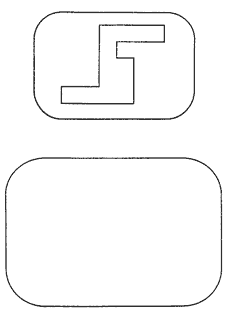 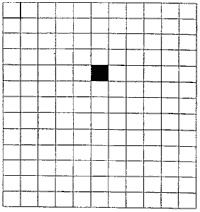 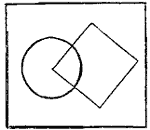 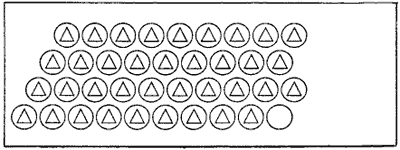 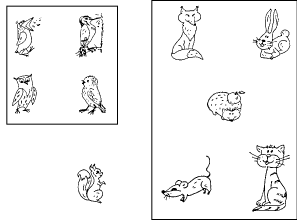 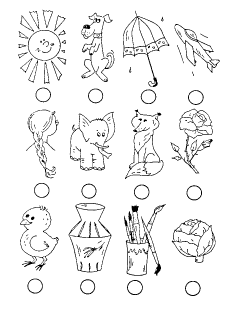 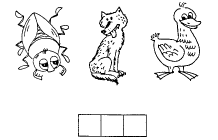 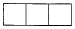 

Данные педагогической диагностики позволят с первых дней знакомства с ребенком реализовать индивидуальный подход в обучении, определить особенности общения с каждым учеником, наметить содержание коррекционно-развивающей работы, определить тактику и стратегию работы с классом еще до начала систематического обучения.

























































































































Психологическая готовность ребенка к школе


Уважаемые родители! Предлагаем вашему вниманию тест, который поможет определить, готов ли ваш ребенок к школе. Оценивайте каждый вопрос по пятибалльной системе таким образом:

5 баллов - так бывает всегда;

4 балла - иногда бывает иначе;

3 балла - данные умения и способности развиты слабо;

2 балла - данные умения и способности проявляются очень редко;

1 балл - задание выполняется только с помощью взрослого.


Психологическая готовность к школе:
ребенок легко вступает в контакт с одногодками и взрослыми;
ребенок знает, какие поступки допустимы, какие нет, он не драчлив, не проявляет агрессию;
не стесняется обратиться с вопросом к незнакомому человеку, взрослому или сверстнику;
ориентируется в том, как к нему относятся окружающие, умеет оценить их настроение, эмоции;
легко переносит смену обстановки.

Организованность и дисциплинированность:
ребенок хорошо понимает задание и умеет доводить работу до конца без напоминаний и контроля со стороны взрослого;
умеет завершить работу и оценить качество;
умеет находить ошибки и исправлять их самостоятельно;
при неудачах не раздражается и не замыкается в себе, доброжелательно принимает помощь взрослых;
работает над заданием без перерыва не менее 15 минут, не отвлекаясь.

Интеллект:
ребенок умеет выделить сходные и различные черты явлений, предметов, процессов;
с интересом воспринимает новую информацию и задает вопросы;
хорошо запоминает и воспроизводит последовательность событий в реальной жизни, в рассказах, рисунках;
у ребенка есть элементарный запас информации о себе и окружающем мире;
ребенок умеет использовать информацию о себе и окружающем мире.

Теперь посчитайте количество баллов за каждый блок вопросов в отдельности.

Если ребенок набрал по 20-25 баллов за блок, то он полностью готов к школе.

При количестве от 10 до 19 баллов за блок - с ребенком нужно серьезно позаниматься перед школой.

Если оценка каждого блока вопросов ниже 10 баллов - ребенку необходима консультация с детским психологом и педагогом.
Баллы
Уровень готовности
Прогноз обучаемости
17 и выше
высокий
Ребенок обучится читать и писать за семестр без затруднений и усталости
от 16 до 9
средний
Ребенок обучится читать и писать обычным порядком за учебный год
от 8 и ниже
низкий
Ребенок обучится читать и писать с трудом, необходима особая помощь